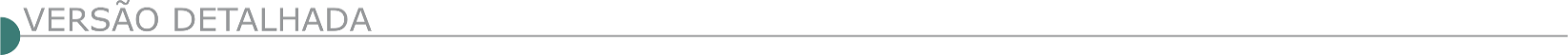 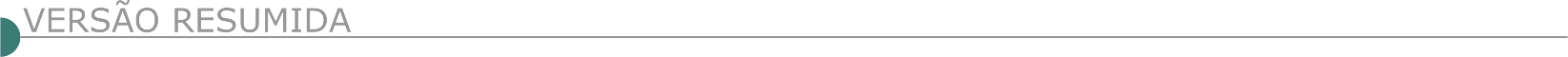 ESTADO DE MINAS GERAISMINISTÉRIO DA EDUCAÇÃO - CENTRO FEDERAL DE EDUCAÇÃO TECNOLÓGICA DE MINAS GERAIS - BH0 - DIVISÃO DE AQUISIÇÃO DE BENS E SERVIÇOS - PREGÃO ELETRÔNICO Nº 20/2021 Tel.: (31) 3319-7162 - Câmara Nacional de Modelos de Licitações e Contratos da Consultoria-Geral da União Edital modelo para Pregão Eletrônico: Serviços Comuns de engenharia - Atualização: Julho/2020 - EDITAL DE PREGÃO ELETRÔNICO Nº 20/2021 - (Processo Administrativo n° 23062.008844/2021-11) Torna-se público, para conhecimento dos interessados, que Centro Federal de Educação Tecnológica de Minas Gerais (CEFET/MG), por meio da Divisão de Aquisição de Bens e Serviços, sediada na Av. Amazonas, 5.253, Nova Suíça, Belo Horizonte, MG, realizará licitação, na modalidade PREGÃO, na forma ELETRÔNICA, com critério de julgamento menor preço por grupo, nos termos da Lei nº 10.520, de 17 de julho de 2002, do Decreto nº 10.024, de 20 de setembro de 2019, do Decreto nº 7.746, de 05 de junho de 2012, da Instrução Normativa SLTI/MP nº 01, de 19 de janeiro de 2010, da Instrução Normativa SEGES/MP nº 03, de 26 de abril, de 2018, da Lei Complementar n° 123, de 14 de dezembro de 2006, da Lei nº 11.488, de 15 de junho de 2007, do Decreto n° 8.538, de 06 de outubro de 2015, aplicando-se, subsidiariamente, a Lei nº 8.666, de 21 de junho de 1993, e as exigências estabelecidas neste Edital. Data da sessão: 01/12/2021 - Horário: 09:00h - Local: Portal de Compras do Governo Federal – www.comprasgovernamentais.gov.br. MINISTÉRIO DO DESENVOLVIMENTO REGIONAL - CIA DE DESENV. DO V. DO SAO FRANCISCO-M.CLARO - RDC Eletrônico Nº 44/2021Objeto: Execução das obras/serviços de pavimentação em 04 (quatro) municípios da área de atuação da 1ª Superintendência Regional da Codevasf, no estado de Minas Gerais.
Edital a partir de: 19/11/2021 das 08:00 às 12:00 Hs e das 14:00 às 17:30 Hs
Endereço: Av. Geraldo Athayde, N.º 483 - Alto São João - Montes Claros (MG) - Telefone: (0xx38) 21047823
Fax: (0xx38) 21047824. CBTU - COMPANHIA BRASILEIRA DE TRENS URBANOS - SUPERINTENDÊNCIA DE TRENS URBANOS DE BELO HORIZONTE – STU/BH - PREÂMBULO - PREGÃO ELETRÔNICO Nº 041/2021-GOLIC/CBTU-STU/BH - PROCESSO 00546 /2021 A COMPANHIA BRASILEIRA DE TRENS URBANOS – SUPERINTENDÊNCIA DE TRENS URBANOS DE BELO HORIZONTE, doravante denominada CBTU-STU/BH, por intermédio da Gerência Operacional de Licitações e Compras - GOLIC, com endereço à Rua Januária, 181, Bairro Floresta, na Cidade de Belo Horizonte, Estado de Minas Gerais, CEP 31.110-060, CNPJ 42.357.483/0005-50, inscrição estadual 062.846679-0046, torna pública, para conhecimento dos interessados, a abertura do Processo Licitatório nº 00546/2021, para licitação na modalidade PREGÃO ELETRÔNIC0 nº 041-2021/GOLIC/CBTU-STU/BH, do tipo menor PREÇO, cujo objeto é a escolha da proposta mais vantajosa para Contratação de empresa para prestação de serviços de engenharia para reforma das estações do metrô de Belo Horizonte para atendimento à norma regulamentadora nº 35, da Secretaria Especial de Previdência e Trabalho, do Ministério da Economia, conforme condições, quantidades e exigências estabelecidas neste instrumento convocatório e anexos, para atendimento às necessidades da Superintendência de Trens Urbanos de Belo Horizonte – STU/BH, nos termos da Lei nº 13.303 de 30 de junho de 2016, do Regulamento Interno de Licitações, Contratações Diretas, Contratos e Convênios da Companhia Brasileira de Trens Urbanos – RILC/CBTU, aprovado pelo Conselho de Administração da CBTU – CONAD, disponível no sitio eletrônico (HTTPS://www.cbtu.gov.br/images/licitações/rilc_cbtu.pdf), da Lei nº 10.520, de 17 de julho de 2002, do Decreto 10.024 de 20 de setembro de 2019 naquilo que couber, do Decreto 9.507, de 21 Setembro de 2018, das Instruções Normativas SEGES/MPDG nº 05, de 26 de maio de 2017 e nº 03, de 26 de abril de 2018, Lei Complementar nº 123/2006 e Decreto nº 8.538/2015. MODO DE DISPUTA: Aberto; CRITÉRIO DE JULGAMENTO: Menor preço Global do grupo. VALOR MÁXIMO DE ACEITABILIDADE: Caráter sigiloso - Data da sessão: 15 de dezembro de 2021 - Horário: 10:00 horas (horário de Brasília) - Local: Portal de Compras do Governo Federal www.gov.br/compras. ALTO JEQUITIBÁ PREFEITURA MUNICIPAL PROCESSO LICITATÓRIO Nº 147/2021 TOMADA DE PREÇO Nº 004/2021 Objeto: contratação de empresa especializada para execução das obras de reforma e pintura dos prédios escolares. A sessão pública será no dia03/12/2021, às 13h.O edital na íntegra está disponível no site: www.altojequitiba.mg.gov.br. Maiores informações podem ser obtidas no tel.: (33) 3343.1268. AREADO PREFEITURA MUNICIPAL- AVISO DE LICITAÇÃO DA TOMADA DE PREÇOS Nº 007/21 Regime: Menor preço global – Objeto: contratação de empresa especializada para demolição e construção de ponte por aduelas no cruzamento entre a Av. José Carlos Vieira da Silveira e a Rua Isaias Alves Ferreira, Areado MG. Data da abertura: 06/12/2021 às 12:30 hs. Mais informações junto à Prefeitura Municipal de Areado, à Praça Henrique Vieira, 25 – Centro – Areado/MG, pelos telefones (35) 3293-1333, ou pelo site www.areado.mg.gov.br ou pelo e-mail: licitação@areado.mg.gov.br. BETIM EMPRESA DE CONSTRUÇÕES, OBRAS, SERVIÇOS, TRANSPORTES E TRÂNSITO DE BETIM - ECOS AVISO DE LICITAÇÃO. RDCI N. º 04/2021, PAC N. º 0022/2021Torna público, que fará realizar através da Comissão Permanente de Licitação da Empresa de Construções, Obras, Serviços, Projetos, Transportes e Trânsito de Betim – ECOS, licitação na modalidade, tipo maior desconto. Objeto: Contratação de empresa de engenharia ou arquitetura, através do regime diferenciado de contratação integrada - RDCI para elaboração de projetos básico e executivo e execução das obras de escolas de ensino integral, no município de Betim – MG, sendo: Lote 01 – Sítio Poções, Avenida Edméia Mattos Lazzarotti, s/nº – Bairro Sítio Poções e Lote 02 - Icaivera/Parque do Cedro - Rua Sem Nome, s/ nº (bacia Parque do Cedro) – Bairro Icaivera, com a abertura marcada para as 10h00 (dez horas), do dia 13 de dezembro de 2021. O Edital republicado e seus Anexos encontram-se à disposição dos interessados no site www.betim.mg.gov.br/licitacao. BRUMADINHO PREFEITURA MUNICIPAL TP 03/2021 - ABERTURA DE LICITAÇÃO TOMADA DE PREÇOS 03/2021 PROCESSO ADMINISTRATIVO 270/2021. Objeto: Contratação de empresa especializada, sob regime de empreitada por preço global para serviço de obras de revitalização e modernização de campo de futebol no Conjunto Habitacional Maria Souza (Cohab). Data de abertura: 03/12/2021 as 9h. Ver site: www.brumadinho.mg.gov.br. PREFEITURA MUNICIPAL DE BUENO BRANDÃO AVISO DE LICITAÇÃO CONCORRÊNCIA PÚBLICA Nº 4/2021 CONCORRÊNCIA PÚBLICA Nº 04/2021. PROCESSO Nº 582/2021. Encontra-se aberto junto a esta prefeitura o processo licitatório em epígrafe, do tipo "menor preço por empreitada global", para a execução de obra pública de infraestrutura do Loteamento Vem Morar Melhor I e II conforme Contrato de Financiamento à Infraestrutura e ao Saneamento FINISA nº 0557.945 - DV°: 13. A abertura dos envelopes dar-se-á no dia 21/12/2021, às 10 horas. O edital em inteiro teor estará à disposição dos interessados de 2ª a 6ª feira, das 09h às 16h, na Rua Afonso Pena, nº 225, Centro, Bueno Brandão - MG. Fone: (035) 3463-1377 e/ou através do site www.buenobrandao.mg.gov.br. CAMPOS GERAIS PREFEITURA MUNICIPAL PROCESSO LICITATÓRIO 77/2021 O Mun. de Campos Gerais-MG, torna público Processo Licitatório 77/2021, Tomada de Preços 07/2021, tipo menor preço, empreitada por preço global, para Reforma da UBS Jardim Botânico, nos termos da Resolução SES/MG Nº 7097 de 08/05/2020, conforme projeto, memorial, planilha e outros, protocolo até o dia 03/12/21 as 09:00 horas, na Sec. Mun. De Compras a R. N. Sra do Carmo, 131- Centro. Informações 35 38531436/2713. edital http://www.camposgerais.mg.gov.br. PROCESSO LICITATÓRIO 78/2021 O Mun. De Campos Gerais-MG, torna público Proc. Licitatório 78/2021, Tomada de Preços 08/2021, tipo menor preço, empreitada por preço global, para reforma do Cesei Imaculada Chaves conforme cronograma físico financeiro, memorial descritivo, planilha orçamentária e projeto em anexo protocolo até o dia 03/12/21 as 13:00 horas, na Sec. Mun. De Compras a R. N. Sra do Carmo, 131- Centro. Informações 35 38531436/2713. Edital http://www.camposgerais.mg.gov.br. PREFEITURA DE CONCEIÇÃO DO MATO DENTRO DEPARTAMENTO DE LICITAÇÕES E CONTRATOS ABERTURA DE PROPOSTA DA CONCORRÊNCIA 018/2021 O Município de Conceição do Mato Dentro/MG, torna público que realizará a abertura dos envelopes de proposta das empresas habilitadas do Processo nº 157/2021 – Concorrência nº 018/2021, tipo MENOR PREÇO GLOBAL; cujo objeto é a contratação de empresa especializada em engenharia para execução da obra de Infraestrutura das Ruas no Distrito de santo Antônio do Norte Tapera, conforme as demandas da Secretaria Municipal Infraestrutura e Transporte do município de Conceição do Mato Dentro/MG, conforme especificações constantes na planilha, cronograma, memorial descritivo e projetos, anexos ao Edital n° 157/2021. Dia da abertura: 25 de novembro de 2021, às 09h30min, conforme regulamentado através do Decreto Municipal nº 060/2021, disponível no link http://cmd.mg.gov.br/decretos-2. O acesso aos procedimentos para uso da ferramenta pelos licitantes será feito pelo link https://meet.google.com/sgm-bara-weu. Maiores informações pelo telefone (31) 3868-2398.CÓRREGO FUNDO CÂMARA MUNICIPAL AVISO DE LICITAÇÃO DA TOMADA DE PREÇOS Nº 01/2021 A Câmara Municipal de Córrego Fundo – MG, torna público a todos os interessados a realização do Processo Licitatório Nº 11/2021. Modalidade: Tomada de Preços Nº 01/2021. Tipo: Menor Preço Global. Objeto: Contratação de empresa de engenharia para a construção da Sede da Câmara Municipal de Córrego Fundo – MG. Abertura da Sessão: às 14:00 hs do dia 03 de dezembro de 2021. Local: Sede da Câmara Municipal de Córrego Fundo, situado à Rua Galeno Silva, 146 – Centro – Córrego Fundo/MG. Tel.: (037) 3322-9586. DELFIM MOREIRA PREFEITURA MUNICIPAL PROCESSO LICITATÓRIO Nº 096/2021 TOMADA DE PREÇO 003/20212ª CHAMADA torna público nos termos da Lei 8.666/93 e suas alterações a abertura do Processo n° 096/2021 e modalidade Tomada de Preço nº 003/2021, tipo: MENOR PREÇO PELA EMPREITADA GLOBAL, Objeto: Contratação de empresa especializada em restaurações de edificações tombadas para execução de serviços de restauro com fornecimento de matérias no restauro da Capela do Cemitério e Obras Complementares. Sessão Pública prevista a ser realizada no dia 03/12/2021 as 09h30min. Credenciamento: entrega dos envelopes de habilitação e proposta comercial até as 9:00 horas do dia 03/12/2021 e abertura das propostas dia 13/12/2021 as 09h30min, na sala de Licitações localizada na Av. Tancredo de Almeida Neves, n° 56-Itagyba. Com valor estimado em R$53.172,74 (cinqüenta e três mil e cento e setenta dois reais e setenta e quatro centavos). O edital e seus anexos encontram-se disponíveis no site: www.delfimmoreira.mg.gov.br. Para maiores informações no e-mail: licitacao@delfimmoreira.mg.gov.br e Tel.: (035) 3624-1213- Delfim Moreira, 15/11/2021.GRUPIARA PREFEITURA MUNICIPAL AVISO DE LICITAÇÃO TOMADA DE PREÇOS Nº 007/2021 O Município de Grupiara/MG, torna público através da Comissão Permanente de licitação que às 09:00 horas do dia 07 de dezembro de 2021, estará realizando Tomada de Preços na contratação de empresa especializada para execução de obra de drenagem pluvial na Rua João Onofre Machado c/ Capitão José Lino no perímetro urbano deste município. Maiores informações pelo tel. (034) 3844-1369 das 08:00 às 16:00. IMBÉ DE MINAS PREFEITURA MUNICIPAL PROCESSO - PAC Nº 0107/2021 TOMADA DE PREÇO Nº 007/2021Processo licitatório para contratação de empresa especializada em obras e serviços de engenharia objetivando a execução do asfaltamento da rua Sebastião Alves Durval, massa asfáltica tipo CBUQ, consistindo no fornecimento de materiais, mão-de-obra, insumos, equipamentos e quaisquer outros objetos inerentes à execução em conformidade com o anexo I deste edital (Termo de Referência, conforme solicitação). Fica marcado a sessão de abertura: 08/11/2021 às 09h20min. Local: Rua Praça Santana, 18, Centro. 16 de novembro de 2021 – João Batista Cruz – Prefeito municipal.PREFEITURA MUNICIPAL DE ITABIRA - AVISO DE LICITAÇÃO PREGÃO ELETRÔNICO PMI/SMA/SUCON N° 95/2021 PROCESSO PMI/SMA/SUCON N° 162/2021, REGISTRO LICITAÇÕES-E Nº: 908076,Cujo objeto consiste em: Contratação de empresa para execução de reforma nas escolas municipais - Alice Martins Fontes, Colégio Professora Didi Andrade e Escola Municipal Maria Torres Horta, em Itabira/MG. A data limite para recebimento e abertura das propostas s O edital estará disponível através do site www.licitacoes-e.com.br, no endereço: www.itabira.mg.gov.br (Portal da Transparência Administração · Licitações), ou poderá ser · solicitado através do e-mail: contratositabira@itabira.mg.gov.br, de 12h as 17h.ITAMARANDIBA PREFEITURA MUNICIPAL - TOMADA DE PREÇOS Nº 0026/2021 OBJETO: Contratação de empresa para a realização da obra de calçamento com bloquete em vias públicas municipais em atendimento ao Conv. CAIXA Contrato de Repasse OGU nº 903794/2020 – Operação 1.072.436-16. Entrega Envelopes Documentação e Proposta de Preços, as 09:00 horas do dia 02 de dezembro de 2021. O edital completo poderá ser obtido no site www.itamarandiba.mg.gov.br ou solicitado pelo e-mail: licitacao@itamarandiba.mg.gov.br, fone: (38) 3521.1063. JAÍBA PREFEITURA MUNICIPAL PROCESSO Nº 108/2021, TOMADA DE PREÇO Nº 009/2021. Torna público para conhecimento dos interessados que realizará no dia 02/12/2021 as 08h00min, em sua sede na Avenida João Teixeira Filho, Nº 335, Bairro Centro Comunitário – Jaíba/MG. Licitação na modalidade Tomada de Preço, do Tipo Menor preço global por LOTE, tendo como objeto a Contratação de empresa especializada em obras e serviços de engenharia, para Reforma e Ampliação das UBS Nova Esperança e Frente 3; e ampliação do CEMEI na Frente 3, conforme especificações constantes do Projeto Básico, Planilha de quantitativos e custos, Cronograma Físico-Financeiro, que integram o edital, disponível no site www.jaiba.mg.gov.br, esclarecimentos poderão ser obtidos no setor de Licitações de segunda a sexta-feira de 08:00 as 13:00 hs nos dias úteis Tel.: (38)3833.1590 ou e-mail: licitacoes@jaiba.mg.gov.br. PROCESSO Nº 109/2021 TOMADA DE PREÇO Nº 010/2021torna público para conhecimento dos interessados que realizará no dia 03/12/2021 as 08h00min, em sua sede na Avenida João Teixeira Filho, Nº 335, Bairro Centro Comunitário – Jaíba/MG. Licitação na modalidade Tomada de Preço, do Tipo Menor preço global, tendo como objeto a Contratação de empresa especializada em obras e serviços de engenharia, para Pavimentação Asfáltica em TSD com Capa Selante e Drenagem superficial em vias urbanas do Município, em atendimento ao Contrato de repasse n° 902422/2020, entre Ministério do Desenvolvimento Regional/Caixa e Município de Jaíba/MG, conforme especificações constantes do Projeto Básico, Planilha de quantitativos e custos, Cronograma Físico-Financeiro, que integram o edital, disponível no site www.jaiba.mg.gov.br, esclarecimentos poderão ser obtidos no setor de Licitações de segunda a sexta-feira de 08:00 as 13:00 hs nos dias úteis Tel.: (38)3833.1590 ou e-mail: licitacoes@jaiba.mg.gov.br. JANUÁRIA PREFEITURA MUNICIPAL - AVISO DE LICITAÇÃO DO PROCEDIMENTO LICITATÓRIO Nº 186/2021 – PROCESSO LICITATÓRIO Nº 062/2021 – PREGÃO PRESENCIAL Nº 049/2021. REGISTRO DE PREÇOS Nº 031/2021Objeto: Registro de Preços para contratação de Pessoa Jurídica para prestação de serviço de Mão de Obra (carpinteiro, pedreiro, eletricista, pintor, serralheiro, bombeiro e servente) - conforme solicitação da Secretaria M. de Educação. Abertura dos envelopes dia 08.12.2021 às 09:00 horas. Interessados deverão manter contato pelo E-mail: licitacaojanuaria@yahoo.com.br, Tel. (38) 9 8423- 7608 ou diretamente no Setor de Licitação. Link para acesso ao edital: https://januaria-mg.portaltp.com.br/consultas/documentos.aspx?id=34.AVISO DE LICITAÇÃO DO PROCEDIMENTO LICITATÓRIO Nº 187/2021 – PROCESSO LICITATÓRIO Nº 063/2021 – TOMADA DE PREÇO Nº 012/2021. Objeto: Contratação de Pessoa Jurídica para Reforma da Pça Getúlio Vargas - conforme solicitação da SMOSP. Abertura dos envelopes dia 06.12.2021 às 09:00 horas. Interessados. Interessados deverão manter contato pelo e-mail: licitacaojanuaria@yahoo.com.br, Tel. (38) 9 8423- 7608 ou diretamente no Setor de Licitação. Link para acesso ao edital: https://januaria-mg.portaltp.com.br/consultas/documentos.aspx?id=34. AVISO DE LICITAÇÃO DO PROCEDIMENTO LICITATÓRIO Nº 188/2021 – PROCESSO LICITATÓRIO Nº 064/2021 – TOMADA DE PREÇO Nº 013/2021. Objeto: Contratação de Pessoa Jurídica para Reforma da Escola Municipal de Santa Rita - conforme solicitação da SME. Abertura dos envelopes dia 07.12.2021 às 09:00 horas. Interessados deverão manter contato pelo email:licitacaojanuaria@yahoo.com.br, Tel. (38) 9 8423-7608 ou diretamente no Setor de Licitação. Link para acesso ao edital: https://januaria-mg.portaltp.com.br/consultas/documentos.aspx?id=34. AVISO DE LICITAÇÃO DO PROCEDIMENTO LICITATÓRIO Nº 189/2021 – PROCESSO LICITATÓRIO Nº 065/2021 – TOMADA DE PREÇOS Nº 014/2021. Objeto: Contratação de pessoa jurídica para execução de obra de engenharia para reforma e ampliação das Unidades Básicas de saúde de Boa Vista Abertura dos envelopes dia 09.12.2021 às 09:00 horas. Interessados deverão manter contato pelo e-mail: licitacaojanuaria@yahoo.com.br, Tel. (38) 9 8423-7608 ou diretamente no Setor de Licitação. Link para acesso ao edital: https://januaria-mg.portaltp.com.br/consultas/documentos.aspx?id=34. JUATUBA PREFEITURA MUNICIPAL HABILITAÇÃO- TOMADA DE PREÇOS Nº 04/2021 - PA 193/2021 Pavimentação asfáltica em vias desprovidas de pavimento, localizadas no bairro Cidade Nova de Mateus Leme em Juatuba/MG, através de recursos próprios e de repasse OGU 889207/2019. Aberto o prazo para apresentação de CONTRARRAZÕES até dia 24/11/2021. Recursos disponíveis no site www.juatuba.mg.gov.br. Maiores informações (31) 3535-8200/ licitação@juatuba.mg.gov.br. LEME DO PRADO PREFEITURA MUNICIPAL TOMADA DE PREÇO 006/2021A Prefeitura Municipal de Leme do Prado/MG torna público, que fará realizar licitação na modalidade Tomada de Preço n.º 006/2021. Objeto: Contratação de empresa especializada para execução dos serviços de construção do campo de futebol do Distrito de Posses - Convênio nº 1301000815/2021/SEIFRA. Entrega dos envelopes: Até as 09:00 horas do dia 06 de dezembro de 2021. Aos interessados, demais informações bem como edital completo estará à disposição na sede do Município de Leme do Prado/MG, situada à Av. São Geraldo, 259, Bairro Gabriel Pereira, Link: http://cidadesmg.com.br/portaltransparencia/faces/user/outros/FRelatorioEdital.xhtml?Param=LemeDoPrado MADRE DE DEUS DE MINAS PREFEITURA MUNICIPAL EXTRATO DE AVISO DE LICITAÇÃO PROCESSO N° 079/2021, TOMADA DE PREÇO Nº 005/2021. Objeto: Contratação de empresa especializada com fornecimento de material e mão de obra para construção dos Jazigos, Ossários, almoxarifado, rampa de acesso à parte ampliada e pavimentação do cemitério municipal, situada na Rua Maestro José Gonsalves de Oliveira, na cidade de Madre de Deus de Minas. Entrega de Envelopes e Sessão Pública dia 03/12/2021, Horário: 09:00 horas. Informações (032) 3338- 1299 e e-mail: licitacaomdm@madrededeusdeminas.mg.gov.br. EXTRATO DE AVISO DE LICITAÇÃO PROCESSO N° 084/2021, TOMADA DE PREÇO Nº 006/2021. Objeto: Calçamento em peças hexagonais pré-moldadas em concreto (bloquete) sobre colchão de areia, colocação de meio fio e sarjeta; drenagem com construção de galerias de águas pluviais em tubos de concreto, bocas de lobo e poços de visita; urbanização com a construção de calçadas, rampas para PNE e identificação da Rua Maranhão e Rua Vereador Miguel Mariano de Almeida, Bairro do Campo e contorno da Praça do poliesportivo na Zona Urbana do Município de Madre de Deus de Minas, conforme contrato de repasse nº1072098-92 celebrado entre o Governo Federal, por intermédio do MDR e o Município de Madre de Deus de Minas. Entrega de Envelopes e Sessão Pública dia 03/12/2021, Horário: 13:00 horas. Informações (032) 3338-1299 e e-mail: licitacaomdm@madrededeusdeminas.mg.gov.br. NANUQUE PREFEITURA MUNICIPAL AVISO DE LICITAÇÃO – TOMADA DE PREÇOS 016/2021 O Município de Nanuque/MG torna público que às 09h do dia 17 de dezembro de 2021 estará realizando a sessão pública para abertura de sessão de Licitação ao Processo Licitatório nº 104/2021- Tomada de Preços nº 016/2021 o qual tem por objeto. Refere se a contratação de empresa para execução de pavimentação em bloco sextavado no trecho -2 a Rua Alpheu Melgaço (Bairro Jardim das Acácias Nanuque- MG– Recurso do vale – Município de Nanuque, 16 de novembro de 2021. Idaura Jane Gonçalves Borges- Presidente da CPL. AVISO DE LICITAÇÃO – TOMADA DE PREÇOS 014/2021 O Município de Nanuque/MG torna público que às 09h do dia 13 de dezembro de 2021 estará realizando a sessão pública para abertura de sessão de Licitação ao Processo Licitatório nº 099/2021- Tomada de Preços nº 014/2021 o qual tem por objeto. Refere se a Contratação de empresa para execução de Muro no Cemitério do Distrito de Vila Gabriel Passos - Nanuque/MG. Recurso especial SEGOV – Indicação nº 67.018/2021. Município de NanuqueAVISO DE LICITAÇÃO – TOMADA DE PREÇOS 011/2021 O Município de Nanuque/MG torna público que às 09h do dia 15 de dezembro de 2021 estará realizando a sessão pública para abertura de sessão de Licitação ao Processo Licitatório nº 096/2021- Tomada de Preços nº 011/2021 o qual tem por objeto Refere se a contratação de empresa para execução de pavimentação em bloco sextavado da Rua travessa Frinasa e Romeu Reuter- no Bairro Santa Helena- Recurso da Vale – Município de Nanuque.PREFEITURA MUNICIPAL DE NOVA SERRANA ESTADO DE MINAS GERAIS - CNPJ Nº: 18.291.385/0001-59 -EDITAL DE LICITAÇÃO PROCESSO Nº 232/2021 MODALIDADE CONCORRÊNCIA Nº 009/2021 Tipo Menor preço global Execução indireta Empreitada Preço unitário Dotações orçamentárias 02.25.02.12.361.1201.1011.4.4.90.51.00 Ficha: 348 Fonte: 1.22.00/1.19.00 Sessão Pública A sessão  na Prefeitura Municipal de Nova Serrana, na Rua João Martins do Espírito Santo, nº 12, Bairro Park Dona Gumercinda Martins, Nova Serrana - MG, – Centro – Nova Serrana – MG. Objeto AMPLIAÇÃO DA ESCOLA MUNICIPAL JOSÉ ANTÔNIO DE LACERDA, LOCALIZADA NA RUA MARILDA DAS GRAÇAS, S/Nº, BAIRRO SÃO GERALDO, NO DISTRITO DE BOA VISTA DE MINAS, MUNICÍPIO DE NOVA SERRANA-MG, PARA ATENDER AO CONVÊNIO Nº 1261000787/2021/SEE, CELEBRADO ENTRE O MUNICÍPIO DE NOVA SERRANA-MG E A SECRETARIA DE ESTADO DE EDUCAÇÃO DE MINAS GERAIS, CONFORME PROJETOS, MEMORIAIS, PLANILHAS, CRONOGRAMA FÍSICOFINANCEIRO E DEMAIS DOCUMENTOS E NORMAS TÉCNICAS DE ENGENHARIA. Fiscalização Secretaria Municipal de Educação Valor total máximo estimado da obra R$1.278.280,17 (um milhão, duzentos e setenta e oito mil, duzentos e oitenta reais e dezessete centavos). Visita Técnica (Facultativa). As visitas técnicas poderão ser realizadas em dias úteis a partir da data da publicação deste edital até um dia útil anterior à data determinada para realização da sessão pública para recebimento dos envelopes com propostas e documentos de habilitação. A realização da visita técnica precisa ser agendada previamente com a Divisão de Engenharia da Secretaria Municipal de Educação, através do e-mail divisaoengenhariaeduc@novaserrana.mg.gov.br ou pelo telefone (37) 3226.9036. Não serão realizadas visitas técnicas coletivas. Para realização da visita técnica os interessados deverão apresentar documento de identificação e termo de procuração da pessoa jurídica, para este fim especifico. Publicações O resumo deste edital será publicado no Diário Oficial do Estado de Minas Gerais, Diário Oficial o Município de Nova Serrana, jornal de circulação local, quadro de avisos da Prefeitura Municipal de Nova Serrana, site www.novaserrana.mg.gov.br - Expediente da CPL 07h as 11h e 13h as 17h de segunda à sexta-feira. Informações O edital está disponível para download no site www.novaserrana.mg.gov.br. As informações poderão ser obtidas com a presidente da CPL Sra Elaine Maria Ribeiro Pires, Comissão Permanente Licitações, em dias de expediente, no horário de 8h às 17h, no setor de licitações, situado na Prefeitura Municipal de Nova Serrana, na Rua João Martins do Espírito Santo, nº 12, Bairro Park Dona Gumercinda Martins, Nova Serrana - MG,, ou através de e-mail licitacao@novaserrana.mg.gov.br. PROTOCOLO DE ENVELOPES - Serão recebidos os envelopes com documentação e proposta financeira na sala de Licitações da Prefeitura Municipal de Nova Serrana, situado na Rua João Martins do Espírito Santo, nº 12, Bairro Park Dona Gumercinda Martins, Nova Serrana-MG, Centro – Nova Serrana – MG, até 12h do dia 20/12/2021, data local e horário designados para realização da sessão pública inaugural do certame. VISITA TÉCNICA - As visitas técnicas ao local da obra serão facultativas, realizadas em dias úteis, no período compreendido entre a data da publicação do resumo deste edital no Diário Oficial do Município de Nova Serrana até um dia útil anterior à data determinada para entrega dos envelopes com os documentos de habilitação e proposta de preços. Não serão realizadas visitas técnicas coletivas. Para realização da visita técnica os interessados deverão apresentar documento de identificação e termo de procuração da pessoa jurídica, para este fim especifico. A realização da visita técnica precisa ser agendada previamente com a Divisão de Engenharia da Secretaria Municipal de Educação, através do e-mail divisaoengenhariaeduc@novaserrana.mg.gov.br ou pelo telefone (37) 3226.9036. https://www.novaserrana.mg.gov.br/portal/editais/0/1/4212/. Nova Serrana Prefeitura Municipal ABERTURA DE PRAZO PARA CONTRARRAZÕES DE RECURSO. Processo Licitatório nº 211/2021, Tomada de Preços nº 003/2021, cujo objeto é a “Construção de quadra de esportes coberta, execução de sistema de prevenção e combate a incêndio, adequação da acessibilidade e iluminação da Escola Municipal Conceição Teixeira Bueno, ‘Dona Iuca’, localizada na Comunidade de Areias no Município de Nova Serrana-MG”. Abertura do prazo de 5 (cinco) dias úteis, contados a partir de 18/11/2021, para apresentação de contrarrazões de recurso. Mais informações pelo telefone (37) 3226-9011. Nova Serrana, 16 de novembro de 2021. Elaine Maria Ribeiro Pires – Presidente da CPLPADRE PARAÍSO PREFEITURA MUNICIPAL AVISO DE LICITAÇÃO – TOMADA DE PREÇOS Nº. 008/2021 O Município de Padre Paraíso/MG comunica que abrirá Processo Licitatório Nº. 133/2021 - Modalidade TOMADA DE PREÇOS Nº. 008/2021, cujo objeto é a contratação de empresa especializada em construção civil para execução de obras de reforma e ampliação do Centro Municipal Padre Júlio Gamboa, com o fornecimento de mão de obra e materiais necessários à completa e perfeita implantação de todos os elementos definidos, em conformidade com as planilhas e projetos anexos, sob o regime de empreitada global, para a escolha da proposta de MENOR PREÇO GLOBAL. A Abertura será dia 03/12/2021 às 08h00min, na Sala de Licitação da Prefeitura Municipal de Padre Paraíso, Rua Prefeito Orlando Tavares, 10, Centro - CEP: 39.818-000. Informações: Tel./Fax: (33) 3534-1229 com Mirian Jardim Costa Reis – Presidente da CPL ou pelos e-mails: licitacaopp@gmail.com, licitacao@padreparaiso.mg.gov.br ou pelo site: www.padreparaiso.mg.gov.br. SUPERINTENDÊNCIA DE LICITAÇÕES E CONTRATOS AVISO DE LICITAÇÃO CONCORRÊNCIA PÚBLICA N°04/2021 Prefeitura Municipal de Paracatu / Secretaria Municipal de Educação. Aviso de Licitação. Concorrência Pública nº 04/2021. Processo de Compra nº 336/2021 – Tipo: Menor Preço Global. Objeto CONTRATAÇÃO DE EMPRESA PARA A EXECUÇÃO DE OBRAS PARA REFORMAR A ESCOLA MUNICIPAL NILO SADOK, CONFORME: PROJETOS, ESPECIFICAÇÕES, PLANILHAS E CRONOGRAMA. Local da realização da sessão pública do pregão: Prefeitura Municipal de Paracatu, sediada à Rua da Contagem, nº 2045 – Bairro: Paracatuzinho, no dia 20-12-2021 às 09:00h. EDITAL na íntegra: à disposição dos interessados na Superintendência de Licitações e Contratos - situada na Rua da Contagem, nº 2045 – Bairro: Paracatuzinho e no site da Prefeitura www.paracatu.mg.gov.br. PAULISTAS PREFEITURA MUNICIPAL EXTRATO DO EDITAL - PROCESSO LICITATÓRIO 062/2021, TOMADA DE PREÇOS N.º 009/2021. A P.M. de Paulistas-MG, torna público que realizar objeto: contratação de empresa para prestação de serviços de pavimentação em vias públicas na zona Rural da Comunidade do Canabrava, conforme especificações dos projetos (Conforme contrato de repasse-908354-2020-MDR/ CAIXA). Incluso o fornecimento de material, mão de obra e equipamentos, nas condições e especificações que se encontram detalhadas nos Memoriais Descritivos, Planilhas e Projetos. Entrega dos Envelopes até o dia 06 de dezembro de 2021 as 08hs00min. Informações pelo Tel. (33) 3413-1183, O edital e demais anexos encontra disponível no site do município https://paulistas.mg.gov.br Informações e esclarecimentos protocoladas ou via e-mail licitacao@paulistas.mg.gov.br. PREFEITURA MUNICIPAL DE PERDIZES AVISOS DE LICITAÇÃO CONCORRÊNCIA Nº 4/2021 A Prefeitura Municipal De Perdizes/MG. Torna público a quem possa interessar, que está aberta licitação modalidade Concorrencia Nº 004/2021, constitui objeto da presente licitação: A contratação de empresa especializada em engenharia civil, incluindo o fornecimento de material e mão de obra para obra de reforma, ampliação e modernização do complexo esportivo do bairro novo horizonte - etapa 01, conforme plano de ação n° 09032021-012876, referente a transferência especial -plataforma + brasil em benefício ao município de perdizes/mg, conforme previsto no edital e seus anexos. Abertura dos envelopes habilitação e proposta prevista para as 09 horas do dia 20/12/2021. CONCORRÊNCIA Nº 5/2021 A Prefeitura Municipal De Perdizes/MG. Torna público a quem possa interessar, que está aberta licitação modalidade Concorrencia Nº 005/2021, constitui objeto da presente licitação: A contratação de empresa especializada em engenharia civil, incluindo o fornecimento de material e mão de obra para obra de reforma, ampliação e modernização do complexo esportivo do bairro novo horizonte - etapa 02, conforme plano de ação n° 09032021-013645, referente a transferência especial -plataforma + brasil em benefício ao município de perdizes/mg, conforme previsto no edital e seus anexos. Abertura dos envelopes habilitação e proposta prevista para as 09 horas do dia 21/12/2021. Os Editais encontram-se no Setor de Licitação desta Prefeitura ou no site www.perdizes.mg.gov.br. PINGO DÁGUA PREFEITURA MUNICIPAL EXTRATO DO EDITAL TOMADA DE PREÇO N. 06/2021 Contratação de empresa para execução de obras e serviços na ampliação do Anexo Escolar da Escola Municipal Vereador João Gonzaga dos Reis, em conformidades com os anexos do Edital de Tomada de Preço n.º 06/2021. Abertura: 02/12/2021, Horário: 10:00 Horas. Pingo D´ Água – MG 16/11/2021.POUSO ALEGRE PREFEITURA MUNICIPAL TOMADA DE PREÇOS Nº 25/2021 PROCESSO ADMINISTRATIVO Nº 274/2021“Contratação de empresa (s) para reforma dos campos de futebol nos bairros São João, Pantano e São Cristóvão. .”. A sessão pública será realizada no dia 16 (dezesseis) de dezembro de 2021 as 09h00min. O valor total estimado para a execução do objeto é de objeto é de no LOTE 1 é de R$ 338.701,11 (trezentos e trinta e oito mil, setecentos um reais e onze centavos) para execução da reforma do campo de futebol Capitão Nelson Massafera, LOTE 2 é de R$ 132.596,69 (cento e trinta e dois mil, quinhentos e noventa e seis reais e sessenta e nove centavos) para execução da reforma do campo de futebol São Cristóvão, LOTE 3 é de R$ 101.556,68 (cento e um mil, quinhentos e cinquenta e seis reais e sessenta e oito centavos) referente a execução da reforma do campo de futebol Pantano, totalizando o valor estimado de R$ R$ 572.854,48 (quinhentos e setenta e dois mil, oitocentos e cinquenta e quatro e quarenta e oito centavos),O edital e seus anexos poderão ser consultados e obtidos gratuitamente em dias úteis e em horário comercial mediante a apresentação de PEN DRIVE, para cópia do arquivo e no site da prefeitura www.pousoalegre.mg.gov.br, na aba “Edital de Licitação”. Mais informações: (35) 3449-4023 ou e-mail: editaispmpa@gmail.com. RESENDE COSTA PREFEITURA MUNICIPAL AVISO DE TOMADA DE PREÇOS 14/2021 O Município de Resende Costa torna público que fará realizar Processo Licitatório nº 130/2021, Modalidade TOMADA DE PREÇOS, cujo Edital encontra-se à disposição dos interessados no site www.resendecosta.mg.gov.br ou e-mail licitacao@resendecosta.mg.gov.br, tendo por objeto a contratação de empresa para obra de recapeamento em C.B.U.Q. em 04 logradouros. Informações (32) 3354.1366 – ramal 214. Data: 02/12/2021 às 9:00. PREFEITURA MUNICIPAL DE RIBEIRÃO DAS NEVES AVISO DE LICITAÇÃO CONCORRÊNCIA Nº 142/2021 O Município de Ribeirão das Neves torna público que se encontra disponível no site www.ribeiraodasneves.mg.gov.br, o edital da Concorrencia 142/2021, cujo objeto consiste na Cont. de emp. esp. Para construção de 03 escadas, passeios na avenida Oswaldo Alves e obras complementares, com fornecimento de materiais em diversos logradouros no município de ribeirão das neves. A data para realização da sessão será dia 20/12/2021 as 09:00h.RIO ACIMA PREFEITURA MUNICIPAL - TOMADA DE PREÇOS Nº 022/2021 Objeto: Pavimentação em Bloquetes. Data de realização 03/12/2021 às 10h. O edital poderá ser retirado no site: www.prefeiturarioacima.mg.gov.br.SANTA RITA DO ITUETO PREFEITURA MUNICIPAL AVISO DE ABERTURA DOS ENVELOPES DE PROPOSTA COMERCIAL DA TOMADA DE PREÇOS Nº. 002/2021 O Município de Santa Rita do Ituêto/MG, através da Comissão Permanente de Licitação, torna público a não interposição de recurso administrativo junto a Tomada de Preços Nº 02/2021, cujo objeto é a contratação de empresa para implantação de ponte em concreto armado e vigas metálicas, com vão de 18m e largura de 4,20m, sobre o Rio Ituêto, zona rural do Município de Santa Rita do Ituêto/MG. Assim sendo, fica determinada a abertura dos envelopes de proposta comercial para o dia 19/11/2021 às 09:30 horas na sala da Comissão Permanente de Licitação. Informações e Contato: Tel.:(33) 3265-1139 (Srª. Ana Paula Martins de Oliveira), ou e-mail: licitacao@santaritadoitueto.mg.gov.br, das 08h:00min às 11h:00min e 13h:00min às 16h:00min.SANTANA DO JACARÉ CÂMARA MUNICIPAL AVISO DE LICITAÇÃO - PROCESSO LICITATÓRIO Nº 19/2021 TOMADA DE PREÇOS Nº 001/2021 MENOR PREÇO GLOBAL. Objeto: execução de reforma em imóvel municipal localizado na Rua Tiradentes, 98 – Centro (Sede do Poder Legislativo). Abertura em 03/12/2021, às 13h00min. Edital em www.cmsj.mg.gov.br.SÃO GONÇALO DO PARÁ PREFEITURA MUNICIPAL EXTRATO DE EDITAL DO PROCESSO LICITATÓRIO Nº 92/2021, TOMADA DE PREÇOS Nº 001/2021 Objeto: Contratação de empresa especializada para execução de obra de construção de Escola Municipal na Rua Rita Eduarda da Silva, Bairro Residencial Luiz Nogueira, Município de São Gonçalo do Pará, conforme projeto básico anexo a este edital, incluindo o fornecimento de materiais, equipamentos e mão-de-obra. Entrega dos Envelopes – dia – 07 de dezembro de 2021 às 12:30 horas. Mais informações www.saogoncalodopara.mg.gov.br. SÃO JOÃO EVANGELISTA PREFEITURA MUNICIPAL AVISO DE LICITAÇÃO – PROC. 193/2021 TOMADA DE PREÇOS 004/2021 Objeto: Contratação de empresa especializada para realização de obra de reforma e revitalização da praça pública (Praça do Rosário) situada no Bairro do Rosário neste município de São João Evangelista/MG. Menor Preço Global. Abertura: 03/12/2021 – Horário: 09h00min. Maiores informações: licitacao.sje1@gmail.com. SENADOR MODESTINO GONÇALVES PREFEITURA MUNICIPAL PUBLICAÇÃO DE RETIFICAÇÃO DE EDITAL - TP Nº 005/2021 O Município de Senador Modestino Gonçalves, torna público a Retificação do edital do Processo Licitatório nº 085/2021 - Tomada de Preço nº 005/2021, cujo objeto é a contratação de empresa do ramo de engenharia para construção de Pontes Mistas em Comunidades Rurais no município de Senador Modestino Gonçalves/MG. Onde se lê: Data de Abertura 24/11/2021 - Leia-se: Data de Abertura 02/12/2021. Breno Henrique Costa Neves - Presidente CPLPREFEITURA MUNICIPAL DE UBERLÂNDIA - AVISO DE LICITAÇÃO CONCORRÊNCIA PÚBLICA Nº 771/2021 CRITÉRIO DE JULGAMENTO “MENOR PREÇO” PREFEITURA MUNICIPAL DE UBERLÂNDIA – SECRETARIA MUNICIPAL DE OBRAS - por meio da DIRETORIA DE COMPRAS - Fará realizar licitação supramencionada - Objeto: CONTRATAÇÃO DE EMPRESA DE ENGENHARIA PARA EXECUÇÃO DE OBRAS DE IMPLANTAÇÃO DO SISTEMA DE ABASTECIMENTO DE ÁGUA NO BAIRRO ÉLISSON PRIETO (ASSENTAMENTO GLÓRIA), EM UBERLÂNDIA/MG. O Edital encontra-se à disposição na Diretoria de Compras, na Av. Anselmo Alves dos Santos, nº. 600, bairro Santa Mônica, fone 0xx 34-3239-2488, das 12:00 às 17:00 horas, bem como, disponível no sítio www.uberlandia.mg.gov.br. Entrega dos Envelopes e Sessão Pública para abertura no dia 23/12/2021 às 13:00 horas na Prefeitura Municipal de Uberlândia, situada na Av. Anselmo Alves dos Santos, nº 600,3º piso, prédio II, bairro Santa Mônica, Uberlândia/MG. Uberlândia/MG, 18 de novembro de 2021. https://weblicitacoes.uberlandia.mg.gov.br/weblicitacoes/f/n/licitacoesdetalhescon?modoJanelaPlc=popup&evento=y&codigoEmpresa=1&licitacao=CP%20771/2021. ESTADO DA BAHIASECRETARIA DE INFRAESTRUTURA HÍDRICA E SANEAMENTO COMPANHIA DE ENGENHARIA HÍDRICA E DE SANEAMENTO DA BAHIA – CERB - LICITAÇÃO Nº: 018/2021 - SEI: 039.0756.2021.0003237-23 SECRETARIA DE INFRAESTRUTURA HÍDRICA E SANEAMENTO - SIHS COMPANHIA DE ENGENHARIA HÍDRICA E DE SANEAMENTO DA BAHIA - CERB Tipo: Menor Preço Global. Modo de disputa: Fechada. OBJETO: CONTRATAÇÃO DE EMPRESA ESPECIALIZADA PARA EXECUÇÃO DE OBRAS DE IMPLANTAÇÃO DE 36 (TRINTA E SEIS) SISTEMAS DE ABASTECIMENTO DE ÁGUA, PADRÃO CERB PSSAA-06, COM SERVIÇO SOCIAL, EM DIVERSAS LOCALIDADES, NOS MUNICÍPIOS DA REGIÃO DE SANTA MARIA DA VITÓRIA, NO ESTADO DA BAHIA. Esta licitação obedecerá, integralmente, as disposições da Lei Federal nº 13.303/16 e Legislações pertinentes. Abertura: 13.12.2021 às 15h30. Os interessados poderão obter informações e/ou o edital e seus anexos após sua disponibilização, no endereço: 3ª Av, nº 300, sala de Reunião de Licitação, CAB, Salvador-BA, de segunda a sexta-feira, das 08h30min às 11h30min e das 14h00min às 17h00min ou pelo endereço eletrônico: www.comprasnet.ba.gov.br e/ou licitacoescerb.ba.gov.br, cpl@cerb.ba.gov.br, e maiores esclarecimentos através do telefone: (71) 3115-8155. Comunicamos aos senhores licitantes, que devido a Pandemia em vigor e, em obediência aos Protocolos decretados pelos Governos Federal, Estadual e Municipal, os envelopes da licitação acima identificada, serão recebidos na Portaria da CERB sem a ocorrência da Sessão Pública Presencial. A Comissão obedecerá aos procedimentos, abrindo os envelopes em teleconferência, os interessados poderão participar da sessão através do link disponibilizado no site da CERB (licitacoescerb.ba.gov.br) e posteriormente será disponibilizado para os Senhores Licitantes o conteúdo das mesmas por via eletrônica através do SEI (www.portalseibahia.saeb.ba.gov.br). AVISO DE LICITAÇÃO - LICITAÇÃO Nº: 017/2021 - SEI: 039.0756.2021.0003219-41 SECRETARIA DE INFRAESTRUTURA HÍDRICA E SANEAMENTO - SIHS COMPANHIA DE ENGENHARIA HÍDRICA E DE SANEAMENTO DA BAHIA - CERB Tipo: Menor Preço Global. Modo de disputa: Fechada. OBJETO: CONTRATAÇÃO DE EMPRESA ESPECIALIZADA PARA EXECUÇÃO DE OBRAS DE IMPLANTAÇÃO DE 36 (TRINTA E SEIS) SISTEMAS DE ABASTECIMENTO DE ÁGUA, PADRÃO CERB PSSAA-06, COM SERVIÇO SOCIAL, EM DIVERSAS LOCALIDADES, NOS MUNICÍPIOS DA REGIÃO DE VITÓRIA DA CONQUISTA, NO ESTADO DA BAHIA. Esta licitação obedecerá, integralmente, as disposições da Lei Federal nº 13.303/16 e Legislações pertinentes. Abertura: 13.12.2021 às 14h30. Os interessados poderão obter informações e/ou o edital e seus anexos após sua disponibilização, no endereço: 3ª Av, nº 300, sala de Reunião de Licitação, CAB, Salvador-BA, de segunda a sexta-feira, das 08h30min às 11h30min e das 14h00min às 17h00min ou pelo endereço eletrônico: www.comprasnet.ba.gov.br e/ou licitacoescerb.ba.gov.br, cpl@cerb.ba.gov.br, e maiores esclarecimentos através do telefone: (71) 3115-8155. Comunicamos aos senhores licitantes, que devido a Pandemia em vigor e, em obediência aos Protocolos decretados pelos Governos Federal, Estadual e Municipal, os envelopes da licitação acima identificada, serão recebidos na Portaria da CERB sem a ocorrência da Sessão Pública Presencial. A Comissão obedecerá aos procedimentos, abrindo os envelopes em teleconferência, os interessados poderão participar da sessão através do link disponibilizado no site da CERB (licitacoescerb.ba.gov.br) e posteriormente será disponibilizado para os Senhores Licitantes o conteúdo das mesmas por via eletrônica através do SEI (www.portalseibahia.saeb.ba.gov.br). SECRETARIA DE INFRAESTRUTURA - AVISOS DE LICITAÇÕES - TOMADAS DE PREÇOS Nº 043/2021, Nº 044/2021Tipo: Menor Preço. Abertura: 10/12/2021 às 09h:30min, Objeto: Pavimentação em TSD com Capa Selante, trecho: Acesso ao Parque São Bernardo, município: Alagoinhas, extensão: 2.055,54 m. Família 07.19. TOMADA DE PREÇOS Nº 044/2021. Tipo: Menor Preço. Abertura: 10/12/2021 às 14h:30min, Objeto: Reconstrução do Pontilhão sobre o Rio das Traíras, na Rodovia BA.434, distrito de Hidrolândia, no município de Uibaí, vão: 17,50 m Família 07.23. Local: Comissão Permanente de Licitação - CPL - SEINFRA, Av. Luiz Viana Filho, nº 440 - 4ª Avenida - Centro Administrativo da Bahia - Prédio Anexo - 1º andar - Ala B, Salvador-Ba. Os interessados poderão obter informações no endereço supracitado, de segunda a sexta-feira, das 8h30 às 12:00h e das 13h30 às 17h30. Maiores esclarecimentos no telefone (71)3115-2174, no site: www.infraestrutura.ba.gov.br e e-mail: cpl@infra.ba.gov.br. PREFEITURA MUNICIPAL DE SALVADOR SECRETARIA MUNICIPAL DA EDUCAÇÃO AVISO DE LICITAÇÃO CONCORRÊNCIA Nº 3/2021 A Comissão Setorial Permanente de Licitação - COPEL/SMED torna público para conhecimento dos interessados, que será realizada a seguinte licitação: MODALIDADE: Concorrência nº 003/2021. PROCESSO Nº: 133151/2021. OBJETO: Contratação de empresa especializada para elaboração de projeto de arquitetura e engenharia e execução de reformas e obras de ampliações nas unidades escolares da Secretaria Municipal da Educação - SMED, conforme especificado no projeto básico e seus anexos. DATA E HORÁRIO DE ABERTURA DOS ENVELOPES: 21/12/2021 às 09h00min (Horário Local). LOCAL DE RECEBIMENTO E ABERTURA DOS ENVELOPES: Secretaria Municipal da Educação, Avenida Anita Garibaldi, nº 2981, Rio Vermelho - Salvador/BA - Sala da COPEL, Térreo. Quaisquer esclarecimentos poderão ser formalizados no horário das 08h00min às 17h00min através do e-mail: copel@educacaosalvador.net. Telefone para contato: (71) 3202-3097/3198. O acesso ao edital será disponibilizado através do endereço eletrônico: www.compras.salvador.ba.gov.br. BRASÍLIA - DFDEPARTAMENTO DE ESTRADAS DE RODAGEM - SECRETARIA DE ESTADO DE TRANSPORTE E MOBILIDADE DF AVISO DE LICITAÇÃO CONCORRÊNCIA Nº 10/2021 Nº PROCESSO SEI: 00113-00018053/2020-71 Objeto: Implantação de interseção no acesso II da cidade de Sobradinho junto ao Setor Esportivo Conjunto D3 na BR-020. Valor estimado (R$): 41.501.477,05. Dotação Orçamentária: A despesa correrá à conta do Programa de Trabalho 26.782.6216.5900.0011 - CONSTRUÇÃO DE VIADUTO - DISTRITO FEDERAL, Natureza da Despesa: 449051. Fontes: 100 / 732, ID - 0. Prazo de Execução: 12 (doze) meses. Data/Hora de abertura: 09/12/2021 às 10h. Contatos: Fone (s): (61) 3111-5600/5601/5602/5603. Local de Realização: SAM, Bloco "C", Brasília - DF, CEP: 70.620-030, Auditório do Edifício Sede do DER/DF, Térreo. Retirada do Edital: Gerência de Licitações - GELIC, Edifício Sede do DER/DF, 1º andar, localizado no SAM, Bloco "C", Brasília - DF, CEP: 70.620-030, mediante pagamento de taxa, ou no endereço eletrônico www.der.df.gov.br, gratuitamente.SUPERINTENDÊNCIA ADMINISTRATIVA E FINANCEIRA DIRETORIA DE MATERIAIS E SERVIÇOS AVISO DE LICITAÇÃO CONCORRÊNCIA Nº 09/2021 Processo: 00113-00004835/2021-11Modalidade/Número: Concorrência n° 009/2021 Tipo: Menor Preço Objeto: Execução de Pavimento de Concreto na Rodovia DF-095 – Subtrechos: 095EDF0010, 095EDF0030 e 095EDF0050 (DF-003 / ENTR. BR070/251/DF-001) Valor Estimado (R$): R$ 55.958.341,58 Dotação Orçamentária: A despesa correrá à conta do Programa de Trabalho 26.782.6216.1475.1199 - Recuperação de Rodovias - Recuperação e Melhoramento-DF, Natureza de Despesa 449051, ID-0, FT. 231. Prazo Execução: 300 dias consecutivos Data/Hora de Abertura: 06/12/2021 às 10h Contatos: Fone(s): (61) 3111-5600/5601/5602/5603 Local de Realização: SAM, Lote "C", Brasília-DF, Cep: 70.620-030, Edifício Sede do DER/DF, Térreo na sala da Comissão Julgadora Permanente - CJP. Retirada do Edital/Alterações: Gerência de Licitações - GELIC, Edifício Sede do DER/DF, 1º andar, localizado no SAM, Lote "C", Brasília – DF, CEP: 70.620-030, mediante pagamento de taxa, ou no endereço eletrônico www.der.df.gov.br, gratuitamente.GOVERNO DO DISTRITO FEDERAL – GDF. SECRETARIA DE ESTADO DE OBRAS E INFRAESTRUTURA DO DISTRITO FEDERAL. COMPANHIA DE SANEAMENTO AMBIENTAL DO DISTRITO FEDERAL – CAESB. ASSESSORIA DE LICITAÇÕES – PRL. PROCESSO: 00092-00049515/2021-37 - PREGÃO ELETRÔNICO PE 321/2021.Data de abertura: 13/12/2021, às 09horas. Sistema eletrônico - Comprasnet no site www.comprasnet.gov.br -Código UASG: 974200. Objeto. Serviço de Manutenção Corretiva, Preventiva e de Adequação, ininterrupta, nos Sistemas de Água e de Esgoto do Distrito Federal, inclusive nas suas áreas rurais. Forma de Realização da Licitação. Modo de Disputa. Eletrônica. Aberto. Setor Solicitante. Forma de Contratação. Diretoria de Operação e Manutenção - DP. Contrato – CT. Valor Estimado. Critério de Julgamento. R$ 184.591.648,82 Maior desconto. Prazo para pedido de esclarecimentos. Prazo para impugnações. Até 06/12/2021 no e-mail licitacao@caesb.df.gov.br. Até 06/12/2021 no e-mail licitacao@caesb.df.gov.br. ESTADO DO ESPÍRITO SANTOLINHARES-ES -  EDITAL CONCORRÊNCIA Nº 006/2021O Município de Linhares-ES, através da Comissão Permanente de Licitação, torna público que realizará às 08:30 horas, no dia 30 de dezembro de 2021, licitação na modalidade de CONCORRÊNCIA Nº. 006/2021, do tipo menor preço, objetivando a contratação de empresa especializada, para executar as obras de Infraestrutura na Via Interna do Polo Industrial de Bebedouro, neste Município de Linhares-ES. O edital e seus anexos estarão à disposição no site oficial do Município, no endereço eletrônico www.linhares.es.gov.br. ESTADO DO PARÁGOVERNO DO ESTADO DO PARÁ COMPANHIA DE HABITAÇÃO DO ESTADO DO PARÁ AVISO DE LICITAÇÃO RDC Nº 6/2021Constitui objeto da presente licitação a contratação de empresa de engenharia para execução de Serviços de construção de 336 Unidades Habitacionais no Conjunto Residencial Liberdade III, localizado no Campus III da Universidade Federal do Pará-UFPA, entre a Marginal do Igarapé do Tucunduba e Avenida Perimetral, no Município de Belém - PA. Modalidade de Licitação: RDC Nº 06/2021 DATA DA ABERTURA: 13.12.2021, às 09h (nove) horas LOCAL: Sala de Licitações da COHAB/PA, sito na Passagem Gama Malcher nº 361, Souza - Belém/PA. VALOR DO EDITAL: Grátis, disponibilizado no sitio da Companhia, por meio do endereço eletrônico - http://www.cohab.pa.gov.br/editais-2021 ou na Assessoria de Licitação da COHAB/PA, por meio de CD ou pen drive DOTAÇÃO Orçamentária: 16.482.1489.7642, FEHIS FONTES: 0171/0371/6101/0101-Natureza da Despesa: 449051.ESTADO DO MATO GROSSOSINFRA/MT - PROCESSO: 168779/2018 TOMADA DE PREÇOS N. 08 /2021 ORÇAMENTO ESTIMADO: R$ 2.355.928,31 TIPO: MENOR PREÇO REGIME DE EXECUÇÃO EMPREITADA POR PREÇO UNITÁRIO LOTE: ÚNICO Objeto: Contratação de empresa de engenharia para execução de passeios públicos dotados de rampas para acesso das pessoas com deficiência – PCDs, acompanhado da sinalização de piso tátil, sinalização viária, confecção de muro de arrimo, fabricação e instalação de guarda-corpo, abertura de rua marginal para acesso aos empreendimentos vizinhos ao viaduto e construção/instalação de passarela metálica para travessia de pedestres sobre as pistas da trincheira. Data: __09/12/2021____ Horário:10 horas e 30 minutos (horário local). Local: SINFRA– Secretaria de Estado de Infraestrutura e Logística Sala de Reuniões 2º andar Avenida Hélio Hermínio Ribeiro Torquato da Silva, s/n, Centro Político Administrativo – Cuiabá/MT, CEP: 78048-250 Telefones 65-3613-0529. Endereço para retirada do EDITAL: O EDITAL completo poderá ser retirado gratuitamente no site www.sinfra.mt.gov.br, bem como na sede da SINFRA-MT na Comissão Permanente de Licitação, no período das 07h30min às 11h30min e das 13h30min às 17h00min (horário local), ou solicitado pelo e-mail: cpl@sinfra.mt.gov.br TELEFONES PARA CONTATO: (65) 3613-0529.ESTADO DO RIO DE JANEIROSAQUAREMA – RJ - COMISSÃO PERMANENTE DE LICITAÇÃO AVISO DE LICITAÇÃO CONCORRÊNCIA PÚBLICA Nº 009/2021 Objeto: contratação de empresa de serviços de engenharia, com fornecimento de material e mão de obra, para execução de obra de pavimentação, drenagem e sinalização em diversos logradouros - fase 3, no município de Saquarema-RJ, conforme processo administrativo nº 15.490/2021. Tipo de licitação: Concorrência Pública. Data da Licitação: 20/12/2021. Horário: Às 10 horas. Obs.: O edital detalhado encontra-se a disposição na sala do Departamento de Licitações e Contratos para consulta ou retirada, das 10h às 16h e no site da Prefeitura Municipal de Saquarema. Local: Rua Coronel Madureira, nº 77 - CEP 28.990-756, Centro - Saquarema. Telefone: (22) 2655-6400, ramal 215. PREFEITURA MUNICIPAL DE DUQUE DE CAXIAS AVISO DE LICITAÇÃO CONCORRÊNCIA Nº 18/2021 REPUBLICAÇÃO DA CONCORRÊNCIA Nº 018/2021 - PROCESSO Nº 013/000716/2021 Objeto: Contratação de empresa especializada para projeto de implementação de via de interligação entre a Estrada Rio D'Ouro e Rua Dr. Sabino Arias, com área total de 1932,89 m². Localizado na Rod. Washington Luiz, 3.200 - Xerém 4º Distrito - Duque de Caxias - RJ, conforme Memorial Justificativo e Descritivo e seus anexos. Data: 21 de dezembro de 2021. Hora: 10h00min. Retirada do Edital: Portal da Transparência: (http://transparencia.duquedecaxias.rj.gov.br/licitacoes.php) ou em pen drive no endereço Alameda Esmeralda, 206 - Jardim Primavera - Duque de Caxias/RJ - Comissão Permanente de Licitação. Informações: cpl.segov@duquedecaxias.rj.gov.br. ESTADO DE SANTA CATARINAPREFEITURA MUNICIPAL DE JARAGUÁ DO SUL - AVISO DE LICITAÇÃO CONCORRÊNCIA Nº 265/2021 SECRETARIA DE OBRAS E SERVIÇOS PÚBLICOS TIPO: MENOR PREÇO GLOBAL OBJETO: Contratação de pessoa jurídica para prestação de serviços de engenharia, com fornecimento de materiais e mão de obra para pavimentação asfáltica, serviços preliminares, terraplenagem, drenagem pluvial, sinalização viária, obras complementares e implantação da rede de distribuição de água e coletora de esgoto na Via Verde - Trecho III, Rotatória da Via Verde - Trecho III e Rua 800 - Guilherme Tank - Bairro Ilha da Figueira, totalizando uma área de 19.988,30 m² (dezenove mil, novecentos e oitenta e oito vírgula trinta metros quadrados) de intervenção, em conformidade com o Projeto, Memorial Descritivo, Planilha Orçamentária/Quantitativa e Minuta de Contrato que são partes integrantes deste edital. REGIMENTO: Lei Federal 8.666/93 e demais alterações posteriores. Código registro TCE: F2128DA6E901C002554A835D29749F15D2CBA686 PRAZO e LOCAL PARA ENTREGA dos ENVELOPES: até as 08:30 horas do dia 20 de dezembro de 2021, no Setor de Protocolo desta Prefeitura Municipal, sito a Rua Walter Marquardt nº 1.111 - Barra do Rio Molha - Jaraguá do Sul - SC. ABERTURA dos ENVELOPES: 09:00 horas do mesmo dia, na sala de reuniões da Gerência de Licitações e Contratos. OBTENÇÃO DO EDITAL E SEUS ANEXOS: O edital e seus anexos estarão disponíveis na Internet no endereço www.jaraguadosul.sc.gov.br sem qualquer custo. VALOR MÁXIMO DA CONTRATAÇÃO: R$ 13.250.335,23 (treze milhões, duzentos e cinquenta mil, trezentos e trinta e cinco reais e vinte e três centavos).AVISO DE LICITAÇÃO CONCORRÊNCIA Nº 270/2021 SECRETARIA MUNICIPAL DE ADMINISTRAÇÃO TIPO: MENOR PREÇO GLOBAL OBJETO: Contratação de pessoa jurídica para prestação de serviços de engenharia, com fornecimento de materiais e mão de obra, para requalificação da Praça Ângelo Piazera, compreendendo 5.228,93m² de intervenção paisagística e 640,53m² de reforma e ampliação em alvenaria, localizadas na Avenida Marechal Deodoro da Fonseca, esquina com a Rua Quintino Bocaiúva - Centro, em conformidade com o Projeto, Memorial Descritivo, Planilha Orçamentária/Quantitativa e Minuta de Contrato que são partes integrantes deste edital. REGIMENTO: Lei Federal 8.666/93 e demais alterações posteriores. Código registro TCE: BCA4E5B9547655A1A24893E5F104B10E949FE9C9 PRAZO e LOCAL PARA ENTREGA dos ENVELOPES: até as 13:30 horas do dia 20 de dezembro de 2021, no Setor de Protocolo desta Prefeitura Municipal, sito a Rua Walter Marquardt nº 1.111 - Barra do Rio Molha - Jaraguá do Sul - SC. ABERTURA dos ENVELOPES: 14:00 horas do mesmo dia, na sala de reuniões da Gerência de Licitações e Contratos. OBTENÇÃO DO EDITAL E SEUS ANEXOS: O edital e seus anexos estarão disponíveis na Internet no endereço www.jaraguadosul.sc.gov.br sem qualquer custo. VALOR MÁXIMO DA CONTRATAÇÃO: R$ 9.615.488,16 (nove milhões seiscentos e quinze mil quatrocentos e oitenta e oito reais e dezesseis centavos).AVISO DE LICITAÇÃO CONCORRÊNCIA Nº 267/2021 SECRETARIA DE OBRAS E SERVIÇOS PÚBLICOS TIPO: MENOR PREÇO GLOBAL OBJETO: Contratação de pessoa jurídica para prestação de serviços de engenharia, com fornecimento de materiais e mão de obra, para pavimentação em concreto armado, serviços preliminares, terraplenagem, drenagem pluvial, sinalização viária e serviços complementares, na Rua JGS 453 - Hilda Spézia (acesso ao morro das antenas), Bairro Boa Vista, com extensão total de 1.672,01m( um mil seiscentos e setenta e dois metros e um centímetro), em conformidade com o Projeto, Memorial Descritivo, Planilha Orçamentária/Quantitativa e Minuta de Contrato que são partes integrantes deste edital. REGIMENTO: Lei Federal 8.666/93 e demais alterações posteriores. Código registro TCE: A1FE6B030B2ED545BA2362701E78B497AD3B3C73 PRAZO e LOCAL PARA ENTREGA dos ENVELOPES: até as 13:30 horas do dia 17 de dezembro de 2021, no Setor de Protocolo desta Prefeitura Municipal, sito a Rua Walter Marquardt nº 1.111 - Barra do Rio Molha - Jaraguá do Sul - SC. ABERTURA dos ENVELOPES: 14:00 horas do mesmo dia, na sala de reuniões da Gerência de Licitações e Contratos. OBTENÇÃO DO EDITAL E SEUS ANEXOS: O edital e seus anexos estarão disponíveis na Internet no endereço www.jaraguadosul.sc.gov.br sem qualquer custo. VALOR MÁXIMO DA CONTRATAÇÃO: R$ 2.828.601,56 (dois milhões, oitocentos e vinte e oito mil, seiscentos e um reais e cinquenta e seis centavos).AVISO DE LICITAÇÃO CONCORRÊNCIA Nº 268/2021 SECRETARIA DE OBRAS E SERVIÇOS PÚBLICOS TIPO: MENOR PREÇO GLOBAL OBJETO: Contratação de pessoa jurídica para prestação de serviços de engenharia, com fornecimento de materiais e mão de obra, para pavimentação em concreto armado, serviços preliminares, terraplenagem, drenagem pluvial, sinalização viária e serviços complementares, na Rua 624 - Gustavo Lessmann - Bairro Vieira, com extensão total de 693,03 (seiscentos e noventa e três metros e três centímetros), em conformidade com o Projeto, Memorial Descritivo, Planilha Orçamentária/Quantitativa e Minuta de Contrato que são partes integrantes deste edital. REGIMENTO: Lei Federal 8.666/93 e demais alterações posteriores. Código registro TCE: 82DBF4555264B96B9619574873AD7FBEEAB167F4 PRAZO e LOCAL PARA ENTREGA dos ENVELOPES: até as 08:30 horas do dia 17 de dezembro de 2021, no Setor de Protocolo desta Prefeitura Municipal, sito a Rua Walter Marquardt nº 1.111 - Barra do Rio Molha - Jaraguá do Sul - SC. ABERTURA dos ENVELOPES: 09:00 horas do mesmo dia, na sala de reuniões da Gerência de Licitações e Contratos. OBTENÇÃO DO EDITAL E SEUS ANEXOS: O edital e seus anexos estarão disponíveis na Internet no endereço www.jaraguadosul.sc.gov.br sem qualquer custo. VALOR MÁXIMO DA CONTRATAÇÃO: R$ 802.803,32 (oitocentos e dois mil, oitocentos e três reais e trinta e dois centavos).ÓRGÃO LICITANTE: COPASA-MGEDITAL: LICITAÇÃO Nº CPLI. 1120210257EDITAL: LICITAÇÃO Nº CPLI. 1120210257Endereço: Rua Carangola, 606, térreo, bairro Santo Antônio, Belo Horizonte/MG.Informações: Telefone: (31) 3250-1618/1619. Fax: (31) 3250-1670/1317. E-mail: Endereço: Rua Carangola, 606, térreo, bairro Santo Antônio, Belo Horizonte/MG.Informações: Telefone: (31) 3250-1618/1619. Fax: (31) 3250-1670/1317. E-mail: Endereço: Rua Carangola, 606, térreo, bairro Santo Antônio, Belo Horizonte/MG.Informações: Telefone: (31) 3250-1618/1619. Fax: (31) 3250-1670/1317. E-mail: OBJETO: execução, com fornecimento total de materiais, das obras e serviços de Implantação do Aterro Sanitário da Estação de Tratamento de Esgoto – ETE, da cidade de Espinosa/MG.OBJETO: execução, com fornecimento total de materiais, das obras e serviços de Implantação do Aterro Sanitário da Estação de Tratamento de Esgoto – ETE, da cidade de Espinosa/MG.DATAS: Entrega: 13/12/2021 às 08:30 Abertura: 13/12/2021 às 08:30 Prazo de execução: 06 meses.VALORESVALORESVALORESValor Estimado da ObraValor Estimado da ObraCapital Social Igual ou SuperiorR$ 889.246,31 R$ 889.246,31 -CAPACIDADE TÉCNICA: a) Construção civil e/ou reforma predial;b) Movimentação de terra, com corte e aterro compactado;c) Assentamento e/ou instalação de manta de geomembrana em PEAD.CAPACIDADE TÉCNICA: a) Construção civil e/ou reforma predial;b) Movimentação de terra, com corte e aterro compactado;c) Assentamento e/ou instalação de manta de geomembrana em PEAD.CAPACIDADE TÉCNICA: a) Construção civil e/ou reforma predial;b) Movimentação de terra, com corte e aterro compactado;c) Assentamento e/ou instalação de manta de geomembrana em PEAD.CAPACIDADE OPERACIONAL:   a) Construção civil e/ou reforma predial;b) Movimentação de terra, com corte e aterro compactado;c) Assentamento e/ou instalação de manta de geomembrana em PEAD.CAPACIDADE OPERACIONAL:   a) Construção civil e/ou reforma predial;b) Movimentação de terra, com corte e aterro compactado;c) Assentamento e/ou instalação de manta de geomembrana em PEAD.CAPACIDADE OPERACIONAL:   a) Construção civil e/ou reforma predial;b) Movimentação de terra, com corte e aterro compactado;c) Assentamento e/ou instalação de manta de geomembrana em PEAD.ÍNDICES ECONÔMICOS: conforme edital.ÍNDICES ECONÔMICOS: conforme edital.ÍNDICES ECONÔMICOS: conforme edital.OBSERVAÇÕES: As interessadas poderão designar engenheiro ou Arquiteto para efetuar visita técnica, para conhecimento das obras e serviços a serem executados. Para acompanhamento da visita técnica, fornecimento de informações e prestação de esclarecimentos porventura solicitados pelos interessados, estará disponível, o Sr. Claudio Marques Dias ou outro empregado da COPASA MG, do dia 19 de novembro de 2021 ao dia 10 de dezembro de 2021. O agendamento da visita poderá ser feito pelo e-mail: claudio.marques@copasa.com.br ou pelo telefone (38) 3229 5731 / (38) 99915 3980. A visita será realizada na Praça Antonio Neves, nr: 127, Bairro Centro, Cidade Espinosa/ MG. Mais informações e o caderno de licitação poderão ser obtidos, gratuitamente, através de download no endereço: www.copasa.com.br (link: licitações e contratos/licitações, pesquisar pelo número da licitação), a partir do dia 19/11/2021.SEGUE O LINK COM INFORMAÇÕES E EDITAL: https://www2.copasa.com.br/PortalComprasPrd/#/pesquisa/oNumeroProcesso=1120210257. OBSERVAÇÕES: As interessadas poderão designar engenheiro ou Arquiteto para efetuar visita técnica, para conhecimento das obras e serviços a serem executados. Para acompanhamento da visita técnica, fornecimento de informações e prestação de esclarecimentos porventura solicitados pelos interessados, estará disponível, o Sr. Claudio Marques Dias ou outro empregado da COPASA MG, do dia 19 de novembro de 2021 ao dia 10 de dezembro de 2021. O agendamento da visita poderá ser feito pelo e-mail: claudio.marques@copasa.com.br ou pelo telefone (38) 3229 5731 / (38) 99915 3980. A visita será realizada na Praça Antonio Neves, nr: 127, Bairro Centro, Cidade Espinosa/ MG. Mais informações e o caderno de licitação poderão ser obtidos, gratuitamente, através de download no endereço: www.copasa.com.br (link: licitações e contratos/licitações, pesquisar pelo número da licitação), a partir do dia 19/11/2021.SEGUE O LINK COM INFORMAÇÕES E EDITAL: https://www2.copasa.com.br/PortalComprasPrd/#/pesquisa/oNumeroProcesso=1120210257. OBSERVAÇÕES: As interessadas poderão designar engenheiro ou Arquiteto para efetuar visita técnica, para conhecimento das obras e serviços a serem executados. Para acompanhamento da visita técnica, fornecimento de informações e prestação de esclarecimentos porventura solicitados pelos interessados, estará disponível, o Sr. Claudio Marques Dias ou outro empregado da COPASA MG, do dia 19 de novembro de 2021 ao dia 10 de dezembro de 2021. O agendamento da visita poderá ser feito pelo e-mail: claudio.marques@copasa.com.br ou pelo telefone (38) 3229 5731 / (38) 99915 3980. A visita será realizada na Praça Antonio Neves, nr: 127, Bairro Centro, Cidade Espinosa/ MG. Mais informações e o caderno de licitação poderão ser obtidos, gratuitamente, através de download no endereço: www.copasa.com.br (link: licitações e contratos/licitações, pesquisar pelo número da licitação), a partir do dia 19/11/2021.SEGUE O LINK COM INFORMAÇÕES E EDITAL: https://www2.copasa.com.br/PortalComprasPrd/#/pesquisa/oNumeroProcesso=1120210257. ÓRGÃO LICITANTE: COPASA-MGEDITAL: PREGÃO ELETRÔNICO SPAL Nº 05.2021/0702 - PES.EDITAL: PREGÃO ELETRÔNICO SPAL Nº 05.2021/0702 - PES.Endereço: Rua Carangola, 606, térreo, bairro Santo Antônio, Belo Horizonte/MG.Informações: Telefone: (31) 3250-1618/1619. Fax: (31) 3250-1670/1317. E-mail: Endereço: Rua Carangola, 606, térreo, bairro Santo Antônio, Belo Horizonte/MG.Informações: Telefone: (31) 3250-1618/1619. Fax: (31) 3250-1670/1317. E-mail: Endereço: Rua Carangola, 606, térreo, bairro Santo Antônio, Belo Horizonte/MG.Informações: Telefone: (31) 3250-1618/1619. Fax: (31) 3250-1670/1317. E-mail: OBJETO: Serviços de Sinalização Horizontal. Dia da Licitação.OBJETO: Serviços de Sinalização Horizontal. Dia da Licitação.DATAS: Entrega: 03/12/2021 às 09:00 Abertura: 03/12/2021 às 09:00 Edital e demais informações disponíveis a partir do dia 22/11/2021 no site: www.copasa.com.br (link: Licitações e Contratos/Licitação)Edital e demais informações disponíveis a partir do dia 22/11/2021 no site: www.copasa.com.br (link: Licitações e Contratos/Licitação)Edital e demais informações disponíveis a partir do dia 22/11/2021 no site: www.copasa.com.br (link: Licitações e Contratos/Licitação)ÓRGÃO LICITANTE: DEPARTAMENTO DE EDIFICAÇÕES E ESTRADAS DE RODAGEM DE MG - DERÓRGÃO LICITANTE: DEPARTAMENTO DE EDIFICAÇÕES E ESTRADAS DE RODAGEM DE MG - DERAVISO DE LICITAÇÃO Edital nº: 123/2021. Processo SEI nº: 2300.01.0274580/2021-83.Endereço: Av. dos Andradas, 1.120, sala 1009, Belo Horizonte/MG.Informações: Telefone: 3235-1272 - site www.der.mg.gov.br - E-mail: asl@deer.mg.gov.br Endereço: Av. dos Andradas, 1.120, sala 1009, Belo Horizonte/MG.Informações: Telefone: 3235-1272 - site www.der.mg.gov.br - E-mail: asl@deer.mg.gov.br Endereço: Av. dos Andradas, 1.120, sala 1009, Belo Horizonte/MG.Informações: Telefone: 3235-1272 - site www.der.mg.gov.br - E-mail: asl@deer.mg.gov.br OBJETO: O Diretor Geral do Departamento de Edificações e Estradas de Rodagem do Estado de Minas Gerais - DER/MG torna público que fará realizar, através da Comissão Permanente de Licitação, CONCORRÊNCIA Complementação dos trabalhos de melhoramento e pavimentação do trecho Entr. Entre Ribeiros (distrito Paracatu) - Entr. MG-181, (estaca 1.250 a 3.271), com 40,42 km, na rodovia LMG-680; Complementação dos trabalhos de melhoramento e pavimentação do trecho Entr. Entre Ribeiros (distrito Paracatu) - Entr. MG-181 (estaca 3.271 a 4.654), com 27,66 km de extensão, na rodovia LMG-680 e Complementação da Construção da Ponte sobre o Rio Paracatu (estaca 3745+19), dimensões 195,00x13,20 m e da Passagem Inferior (estaca 3817), dimensões 14,84x11,40 m, no trecho Entr. LMG-690 (Paracatu) - Entr. Entre Ribeiros - Entr. MG-181, na rodovia LMG-680. Obras incluídas no Plano Plurianual de Ação Governamental – PPAG, de acordo com edital e composições de custos unitários constantes do quadro de quantidades, que estarão disponíveis no endereço acima citado e no site www.der.mg.gov.br, a partir do dia 19/11/2021. OBJETO: O Diretor Geral do Departamento de Edificações e Estradas de Rodagem do Estado de Minas Gerais - DER/MG torna público que fará realizar, através da Comissão Permanente de Licitação, CONCORRÊNCIA Complementação dos trabalhos de melhoramento e pavimentação do trecho Entr. Entre Ribeiros (distrito Paracatu) - Entr. MG-181, (estaca 1.250 a 3.271), com 40,42 km, na rodovia LMG-680; Complementação dos trabalhos de melhoramento e pavimentação do trecho Entr. Entre Ribeiros (distrito Paracatu) - Entr. MG-181 (estaca 3.271 a 4.654), com 27,66 km de extensão, na rodovia LMG-680 e Complementação da Construção da Ponte sobre o Rio Paracatu (estaca 3745+19), dimensões 195,00x13,20 m e da Passagem Inferior (estaca 3817), dimensões 14,84x11,40 m, no trecho Entr. LMG-690 (Paracatu) - Entr. Entre Ribeiros - Entr. MG-181, na rodovia LMG-680. Obras incluídas no Plano Plurianual de Ação Governamental – PPAG, de acordo com edital e composições de custos unitários constantes do quadro de quantidades, que estarão disponíveis no endereço acima citado e no site www.der.mg.gov.br, a partir do dia 19/11/2021. DATAS: ABERTURA: Licitação, às 09:00 (nove horas) do dia 28/12/2021.Entrega dos envelopes de proposta e documentação deverá ser realizada até às 17:00 do dia 27/12/2021.Prazo de execução: CONFORME EDITAL. VALORESVALORESVALORESValor Estimado da ObraGarantia De PropostaGarantia De PropostaR$ 69.746.770,16--CAPACIDADE TÉCNICA: ATESTADO (S) DE CAPACIDADE TÉCNICA DO RESPONSÁVEL TÉCNICO da empresa, fornecido por pessoa jurídica de direito público ou privado, devidamente certificado pelo Conselho Regional de Engenharia e Agronomia – CREA, acompanhado da respectiva Certidão de Acervo Técnico – CAT, comprovando ter executado serviços de terraplenagem, drenagem e pavimentação.CAPACIDADE TÉCNICA: ATESTADO (S) DE CAPACIDADE TÉCNICA DO RESPONSÁVEL TÉCNICO da empresa, fornecido por pessoa jurídica de direito público ou privado, devidamente certificado pelo Conselho Regional de Engenharia e Agronomia – CREA, acompanhado da respectiva Certidão de Acervo Técnico – CAT, comprovando ter executado serviços de terraplenagem, drenagem e pavimentação.CAPACIDADE TÉCNICA: ATESTADO (S) DE CAPACIDADE TÉCNICA DO RESPONSÁVEL TÉCNICO da empresa, fornecido por pessoa jurídica de direito público ou privado, devidamente certificado pelo Conselho Regional de Engenharia e Agronomia – CREA, acompanhado da respectiva Certidão de Acervo Técnico – CAT, comprovando ter executado serviços de terraplenagem, drenagem e pavimentação.CAPACIDADE OPERACIONAL:  COMPROVAÇÃO DE APTIDÃO DE DESEMPENHO TÉCNICO DA LICITANTE, por meio de atestado (s) ou certidão (ões), fornecidos por pessoa jurídica de direito público ou privado, comprovando ter executado serviços de terraplenagem, drenagem, pavimentação e obra de arte especial em empreendimentos de Engenharia Rodoviária ou similar, nos serviços a seguir discriminados, nas quantidades mínimas, referentes a parcela de maior relevância técnica ou econômica.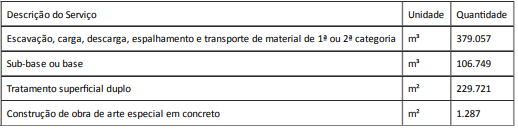 CAPACIDADE OPERACIONAL:  COMPROVAÇÃO DE APTIDÃO DE DESEMPENHO TÉCNICO DA LICITANTE, por meio de atestado (s) ou certidão (ões), fornecidos por pessoa jurídica de direito público ou privado, comprovando ter executado serviços de terraplenagem, drenagem, pavimentação e obra de arte especial em empreendimentos de Engenharia Rodoviária ou similar, nos serviços a seguir discriminados, nas quantidades mínimas, referentes a parcela de maior relevância técnica ou econômica.CAPACIDADE OPERACIONAL:  COMPROVAÇÃO DE APTIDÃO DE DESEMPENHO TÉCNICO DA LICITANTE, por meio de atestado (s) ou certidão (ões), fornecidos por pessoa jurídica de direito público ou privado, comprovando ter executado serviços de terraplenagem, drenagem, pavimentação e obra de arte especial em empreendimentos de Engenharia Rodoviária ou similar, nos serviços a seguir discriminados, nas quantidades mínimas, referentes a parcela de maior relevância técnica ou econômica.ÍNDICES ECONÔMICOS: conforme edital.ÍNDICES ECONÔMICOS: conforme edital.ÍNDICES ECONÔMICOS: conforme edital.OBSERVAÇÕES: A visita técnica ocorrerá nos dias 02/12/2021 e 03/12/2021, mediante agendamento. Informações complementares poderão ser obtidas pelo telefone 3235-1272 ou pelo site acima mencionado.SEGUE O LINK COM INFORMAÇÕES E EDITAL: http://www.der.mg.gov.br/transparencia/licitacoes/concorrencias-tomadas-de-preco-2021/1809-licitacoes/concorrencia-tomada-de-preco-2021/2693-edital-123-2021. OBSERVAÇÕES: A visita técnica ocorrerá nos dias 02/12/2021 e 03/12/2021, mediante agendamento. Informações complementares poderão ser obtidas pelo telefone 3235-1272 ou pelo site acima mencionado.SEGUE O LINK COM INFORMAÇÕES E EDITAL: http://www.der.mg.gov.br/transparencia/licitacoes/concorrencias-tomadas-de-preco-2021/1809-licitacoes/concorrencia-tomada-de-preco-2021/2693-edital-123-2021. OBSERVAÇÕES: A visita técnica ocorrerá nos dias 02/12/2021 e 03/12/2021, mediante agendamento. Informações complementares poderão ser obtidas pelo telefone 3235-1272 ou pelo site acima mencionado.SEGUE O LINK COM INFORMAÇÕES E EDITAL: http://www.der.mg.gov.br/transparencia/licitacoes/concorrencias-tomadas-de-preco-2021/1809-licitacoes/concorrencia-tomada-de-preco-2021/2693-edital-123-2021. 